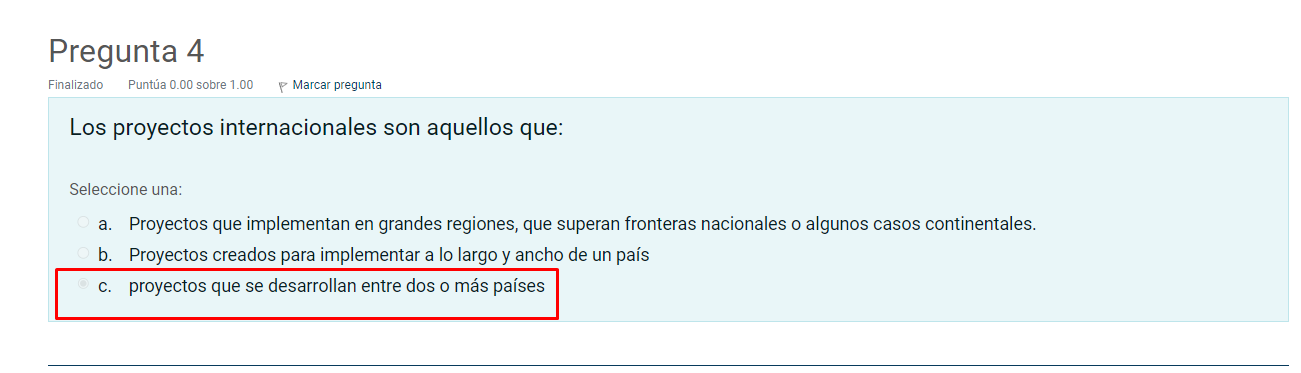 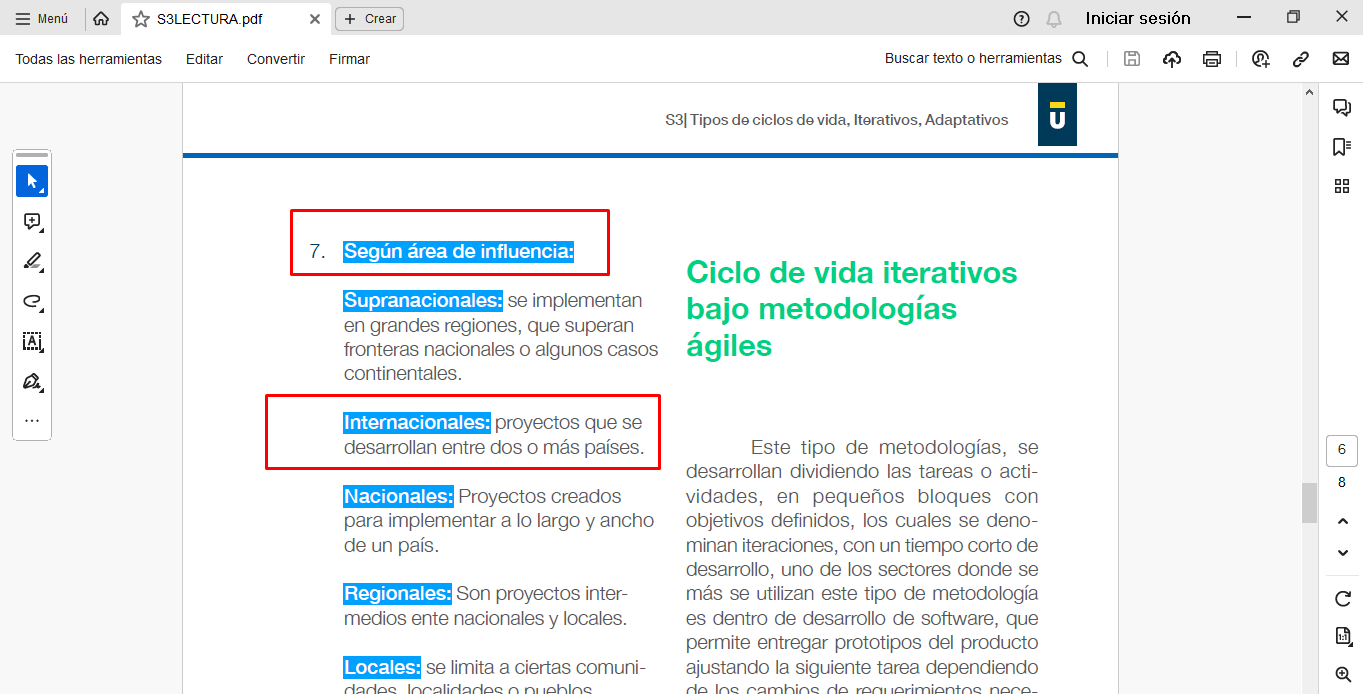 Agradezco validar la pregunta del parcial de   20236 | 1S | 2B | GESTIÓN DE PROYECTOS PARA ENTORNOS ÁGILES ITERATIVO Y ADAPTIVOS - CT - 152A2Los proyectos internacionales son aquellos que:Pregunta 4Seleccione una:a.Proyectos que implementan en grandes regiones, que superan fronteras nacionales o algunos casos continentales.b.Proyectos creados para implementar a lo largo y ancho de un paísc.proyectos que se desarrollan entre dos o más paísesPuesto que seleccione la respuesta correcta de acuerdo al material de las semana 3,  “proyectos que se desarrollan entre dos o más países” sale  como si estuviera incorrecta